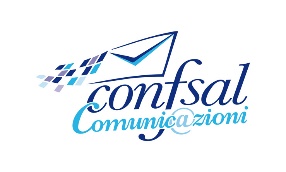 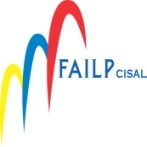 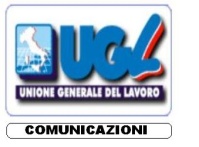 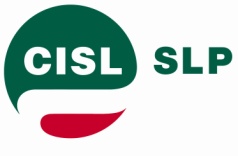 								Dr. Daniele Nardone								Risorse Umane e Org.ne – R.I.								Poste Italiane Spa Viale Europa,175								00144   R O M AOggetto: adeguamento normativa “MIFID 2” - Servizio di Consulenza in materia di investimenti.In riferimento nota informativa in oggetto, datata 9 novembre 2017, considerata l’importanza e delicatezza delle implicazioni in capo ai lavoratori applicati ai servizi commerciali, con annesso impianto di responsabilità, le scriventi Segreterie chiedono relativa convocazione al fine degli opportuni approfondimenti di merito.In attesa di riscontro, distinti saluti.Roma, 10 novembre 2017LE SEGRETERIE NAZIONALISLP- CISL                             FAILP-CISAL                  CONFSAL COM          UGL-COM    L.Burgalassi                         W. De Candiziis                     R..Gallotta                S.Muscarella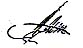 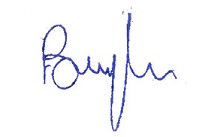 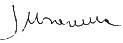 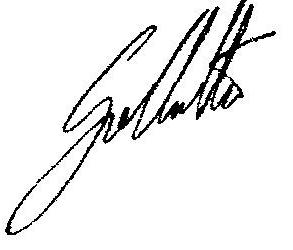 